ROMÂNIA		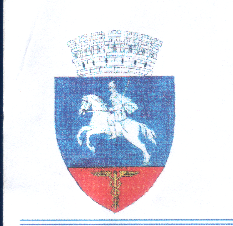 JUDEŢUL CĂLĂRAŞI				Cod 917007, comuna Alexandru Odobescu, jud. Călăraşi, România		   cod fiscal : 3966281HOTĂRÂREprivind aprobarea Regulamentului privind stabilirea domeniilor și a modalității de instituire/actualizare a taxelor specialeConsiliul local Alexandru Odobescu, judeţul Călăraşi întrunit în şedinţa ordinară din data de   10.02.2020.Având  în  vedere:-expunerea de motive aprimarului comunei Alexandru Odobescu domnul Eremia Niculae cu nr.433/31.01.2020 prin care propune aprobarea Regulamentului privind stabilirea domeniilor și a modalității de instituire/actualizare a taxelor speciale;                                                                                  --referatul compartimentului de specialitate nr.432/31.01.2020 intocmit de doamna Serban Selena care solicita aprobarea Regulamentului privind stabilirea domeniilor și a modalității de instituire/actualizare a taxelor speciale.                                                                                                                                                                                                   În conformitate cu prevederile art. 484 din Legea nr. 227/2015 privind Codul fiscal cu modificarile ulterioare, ale art. 166 alin.(l) lit (e) din Codul Administrativ, ale Legii nr. 273/2006 privind finanțele publice locale, cu modificările și completările ulterioare, în temeiul art. 129 alin. (2) lit. b), alin. (4) lit. c), art.136 alin.l și 8, , art.243 alin.l lit.a) din O.U.G. nr. 57/2019 privind Coduladministrativ.                                                                                                                                                                 In temeiul art. 196 alin. (1) litî a) din O.U.G. nr. 57/2019 privind Codul administrativ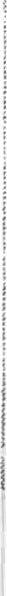 HOTĂRĂȘTE:Art.l. Se aprobă Regulamentul privind stabilirea domeniilor și a modalității de instituire/actualizare a taxelor speciale, conform anexei 1 care face parte integrantă din prezenta hotărâre.Art.2. Doamna Serban Selena Consilier superior la impozite si taxe locale va asigura executarea prevederilorprezenteihotărâri.Art.3 Taxele speciale au fost adoptate conform art.2 din H.C.L nr.60/28.11.2019.Secretarul primariei va comunica prezenta celor interesati	Preşedinte  sedinta,                                            Contrasemnează secretar,                 Stanescu Nelu	                           Ispas VasileNr.  12Adoptată la comuna Alexandru OdobescuAstăzi   10.02.2020Adoptată cu  11     voturi pentru, împotriva nu , abţineri  nu.RAPORT DE SPECIALITATE                                  privind Regulamentul de adoptare/actualizare a taxelor speciale și domeniile în care se pot instituiArt.484 din Legea 227/52015 privind Codul fiscal, cu modificările ulterioare, precizează faptul că se pot institui taxe speciale astfel: (l) Pentru funcționarea unor servicii publice locale create în interesul persoanelor fizice și juridice, precum și pentru promovarea turistică a localității, consiliile locale, județene și Consiliul General al Municipiului București, după caz, pot adopta taxe speciale.Domeniile în care consiliile locale, județene și Consiliul General al Municipiului București, după caz, pot adopta taxe speciale pentru serviciile publice locale, precum și cuantumul acestora se stabilesc în conformitate cu prevederile Legii nr, 273/2006 privind finanțele publice locale, cu modificările și completările ulterioare.Taxele speciale se încasează numai de la persoanele fizice și juridice care beneficiază de serviciile de instituția sau serviciul public de interes local, potrivit regulamentului de organizare și funcționare al acestora. sau de la cele care sunt obligate, potrivit legii, să efectueze prestații ce intră în sfera de activitate a acestui tip de serviciu.”Totodată pct. 161 din HG 1/2016 privind Normele de aplicare a Codului fiscal specifică faptul că consiliile locale prin procedurile aprobate, vor stabili condițiile și sectoarele de activitate, precum și modul de organizare și funcționare a serviciilor publice pentru care se propun taxele respective și modalitățile de consultare și de obținere a acordului persoanelor fizice și juridice beneficiare ale serviciilor respective.Nu se vor acorda reduceri sau scutiri de la plata taxelor speciale conform Legii 227/2015Domeniile în care consiliul local poate adopta taxe speciale se stabilesc în conformitate   cu OUG 57/2019 art,166 alin 1 lit (e) si art.129 alin.2 lit.b si alin 4 lit.c.. Conform Legii 227/2015 nu se vor acorda reduceri sau scutiri de la plata taxelor speciale Având în vedere cele mentionate propunem consiliului local al comunei Alexandru Odobescu adoptarea unei hotărâri care să reglementeze modalitatea de adoptare/actualizare a taxelor speciale și domeniile în care se pot institui, care să fie în concordanță cu prevederile legale în vigoare.Intocmit,Serban SelenaANEXA 1 LAHCL NR.12/10.02.2020Regulament de adoptare/actualizare a taxelor speciale și domeniile în care se pot instituiCap.l — Scopul adoptării prezentului regulamentArt. 1 Prezentul Regulament stabilește cadrul general în care Consiliul Local al COMUNEI Alexandru Odobescu poate adopta taxe speciale pentru funcționarea unor servicii publice locale create în interesul persoanelor fizice și juridice.Taxele speciale se instituie prin Hotărâri de consiliu distincte, caz în care acestea constituie și modalitatea administrării acestora, sau prin hotărâri de consiliul local prin care se adoptă anual impozitele și taxele locale.Cap.ll. Sectoarele de activitate în care se pot institui taxe specialeArt. 2 Domeniile de activitate în care Consiliul Local poate institui taxe speciale:Domeniul fiscal- pentru toate serviciile prestate contribuabililor în domeniul impozitelor și taxelor locale, precum și a altor venituri ale bugetului localAdministrarea domeniul public și privat al comunei Alexandru Odobescu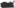 Desfășurarea, finanțarea unor activități de utilitate publicăUrbanism și autorizarea construcțiilorAutorizații pentru a desfășura o activitate economică și a altor autorizații similare - CadastruCopiere și comunicare documente din arhiva comunei Alexandru Odobescu Utilizarea infrastructurii - Eliberarea unor acte într-un termen mai scurt decât cel stabilit prin lege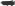 Cultura, sport, agrementPiețe, târguri și oboareEvidența populație și stare civilă	Registru agricol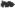 Folosirea/utilizarea temporară a domeniului public și privat al comunei Serviciul voluntar pentru situații de urgență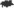 Închirierea bunurilor din domeniul publie si privat al comuneiDomeniile de activitate prevazute în prezentul Regulament se vor completa în funcție de necesitățiile comunitații în conformitate cu prevederile legaleCap.lll. Condiții de instituire a taxelor specialeArt. 3 Taxele speciale se vor institui numai în interesul persoanelor fizice și juridice care se folosesc de serviciile publice locale pentru care s-au instituit taxele speciale respective.Art. 4 Taxele speciale instituite în conformitate cu prevederile prezentului Regulament se vor încasa într-un cont distinctArt. 5 Contul de execuție al taxelor speciale instituite conform prevederilor prezentului Regulament. va fi aprobat de către Consiliul Local al comunei Alexandru Odobescu.Art. 6 Cuantumul taxelor speciale se stabilește anual, iar veniturile obținute din acestea se utilizează integral pentru acoperirea cheltuielilor efectuate pentru înființarea serviciilor publice locale, precum și pentru finanțarea cheltuielilor de întreținere și funcționare ale acestor servicii, În situația în care, într-un an fiscal, consiliul local nu ia nici o decizie referitoare la cuantumul taxelor speciale, se consideră că acestea ramân la nivelul stabilit în anul fiscal anterior.Art. 7.Modul de îndeplinire, stabilire, declarate, incasare, destinația taxelor speciale, contravențiile si sancțiunile în domeniu se stabilesc prin hotarâre a Consilului Local, odată cu instituirea taxelor speciale.Art. 8 Pentru neachitarea la scadență a contravalorii serviciului prestat, se vor percepe majorari de întârziere conform prevederilor legale în vigoare.Art. 9 Taxele speciale vor intra în vigoare numai după ce hotărârile Consiliului Local, prin care au fost aprobate vor fi aduse la cunoștință publică.Art. 10 Condițiile prevăzute în prezentul titlu trebuie întrunite cumulativ pentru instituirea taxelor speciale.IV. Modalități de consultare a persoanelor fizice și juridice — beneficiare a serviciilor pentru care se instituie taxe specialeArt. 11 Anunțul referitor la elaborarea proiectului de hotărâre va fi adus la cunoștința publică cu cel puțin 30 de zile înaintea supunerii spre analiză, avizare și adoptare de către consiliul local și va cuprinde următoarele elemente: raportul de specialitate privind necesitatea adoptării actului normativ propus.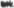  termenul limită, locul și modalitatea în care cei interesați pot transmite în scris propuneri, sugestii, opinii, cu valoare de recomandare la proiectul supus dezbaterii.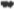 Art. 12 Termenul de primire a propunerilor, sugestiilor, opiniilor va fi de 10 zile de la aducerea la cunoștința publică a anunțului referitor la elaborarea proiectului de hotărâre,Art. 13 Dacă nu se primesc opinii, sugestii, propuneri la proiectele de hotărâri prin care se instituie taxe speciale, acestea vor fi supuse dezbaterii Consiliului Local al comunei Alexandru Odobescu în forma propusă de inițiator.V. Actualizarea de către Consiliul Local a taxelor speciale instituite în anii anterioriArt. 14 Taxele speciale instituite în comuna Alexandru Odobescu, în baza vechiului regulament rămân în vigoare și se vor actualiza conform prevederilor actualului Regulament.Art. 15 Actualizarea taxelor speciale instituite în baza vechiului regulament, se vor actualiza anual/multianual și poate reprezenta  Ajustarea unei taxe speciale cu coeficientul de inflație aplicabil în anul fiscal respectiv 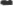  Redimensionarea taxei, dacă este cazul, sau modificarea modalității de percepere a acesteia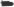 Art. 16 În situația în care se necesită actualizarea taxei speciale în cursul unui an fiscal, sau redimensionarea acesteia, se va respecta procedura de consultare a persoanelor fizice și juridice prevazute la capitolul IV din prezentul Regulament.VI. Dispoziții finaleNu se vor acorda reduceri sau scutiri de la plata taxelor speciale conform Legii 227/2015Art. 17 Prevederile prezentului Regulament se completează cu dispozițiile legale în vigoare.Art. 18 Prezentul Regulament intră în vigoare la data adopătarii de către Consiliul LocalAlexandru Odobescu.Intocmit, Consilier superior Serban SelenaPresedinte de sedinta,                                                                       Secretar,Stanescu Nelu                                                                             Ispas Vasile